..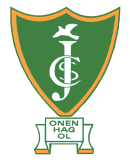 Pupil premium strategy statement: Carbeile Junior SchoolSummary informationSummary informationSummary informationSummary informationSummary informationSummary informationSchoolCarbeile Junior SchoolCarbeile Junior SchoolCarbeile Junior SchoolCarbeile Junior SchoolCarbeile Junior SchoolAcademic Year2018/19Total PP budget£181,611Date of most recent PP ReviewJuly 2018Total number of pupils375Number of pupils eligible for PP (FSM)Number of pupils eligible for PP (Services)9771Date for next internal review of this strategyJuly 2019Current attainment Current attainment Current attainment Attainment for: 2017-18 (99 pupils) Whole schoolPupils eligible for PP (your school/LA Y6)Pupils not eligible for PP (your school/LA Y6) % achieving expected standard or above in reading, writing and maths 54.3% (43.3%)81.3% (67.2%)% achieving expected standard or above in reading62.9% (61%)87.5% (80%)% achieving expected standard or above in writing68.6% (62.6%)90.6% (82.2%)% achieving expected standard or above in maths68.6% (57.4%)85.9% (77.5%)Barriers to future attainment (for pupils eligible for PP, including high ability)Barriers to future attainment (for pupils eligible for PP, including high ability)Barriers to future attainment (for pupils eligible for PP, including high ability)Barriers to future attainment (for pupils eligible for PP, including high ability)Barriers to future attainment (for pupils eligible for PP, including high ability) In-school barriers (issues to be addressed in school, such as poor oral language skills) In-school barriers (issues to be addressed in school, such as poor oral language skills) In-school barriers (issues to be addressed in school, such as poor oral language skills) In-school barriers (issues to be addressed in school, such as poor oral language skills) In-school barriers (issues to be addressed in school, such as poor oral language skills)Social and emotional intelligenceSocial and emotional intelligenceSocial and emotional intelligenceAttitudes to learning Attitudes to learning Attitudes to learning C.C.Poor reading skills (especially comprehension)Poor reading skills (especially comprehension)Poor reading skills (especially comprehension)D.D.Lack of aspirationLack of aspirationLack of aspirationExternal barriers (issues which also require action outside school, such as low attendance rates)External barriers (issues which also require action outside school, such as low attendance rates)External barriers (issues which also require action outside school, such as low attendance rates)External barriers (issues which also require action outside school, such as low attendance rates)External barriers (issues which also require action outside school, such as low attendance rates)E.E.AttendanceAttendanceAttendanceF.F.No support with reading at home and lack of access to books at home.No support with reading at home and lack of access to books at home.No support with reading at home and lack of access to books at home.G.G.Narrow experiences outside schoolNarrow experiences outside schoolNarrow experiences outside schoolDesired outcomes Desired outcomes Desired outcomes Desired outcomes Desired outcomes and how they will be measuredDesired outcomes and how they will be measuredSuccess criteria Children are able to talk about their feelings in a controlled way and acknowledge problems can be solved.Children are able to talk about their feelings in a controlled way and acknowledge problems can be solved.Children retain more friendshipsChildren have less fall-outsChildren need less support in class time to resolve friendship issuesChildren demonstrate excellent attitudes to learning in all lessonsChildren demonstrate excellent attitudes to learning in all lessonsChildren talk about school with enthusiasm – Pupil conferencingChildren use Learning powers to good effect in lessons – Lesson visitsChildren are engaged and there is no low level disruption in lessonsChildren talk about their personal targets with excitementChildren set/attempt challenging targetsPP children’s reading and writing improves in line with non-PP childrenPP children’s reading and writing improves in line with non-PP childrenPP children make better progress in reading so that their writing is influenced by thisPP children can achieve well in spellingChildren enjoy reading and can talk enthusiastically about a book they are enjoyingAttitudes to writing are improved.PP children achieve in line with non-PP children.Children have high aspirations and are ambitiousChildren have high aspirations and are ambitiousChildren talk about their future with enthusiasmChildren talk about academic targets with excitementChildren attempt challenging targetsChildren speak ambitiously about their future at Secondary school and work.The attendance of PP children improvesThe attendance of PP children improvesReduce the number of persistent absentees among pupils eligible for PPEWO involvement will not be neededAttendance for the children is consistently at least in line with national at 96%The gap in attendance between FSM children and others is narrowedChildren read more regularly at home and access the library more frequently.  Children read more regularly at home and access the library more frequently.  Parents understand the importance of reading at home. The number of children reading 3 times a week increases.  Children borrow library books weekly.Children use Bug Club to access online books.Children are offered experiences by school (subsidised if necessary)Children are offered experiences by school (subsidised if necessary)Children gain experiences outside school.The experiences have an impact on their vocabularyPlanned expenditure Planned expenditure Planned expenditure Planned expenditure Planned expenditure Planned expenditure Planned expenditure Planned expenditure Planned expenditure Planned expenditure Planned expenditure Academic yearAcademic year2018/192018/192018/192018/192018/192018/192018/192018/192018/19The three headings below enable schools to demonstrate how they are using the pupil premium to improve classroom pedagogy, provide targeted support and support whole school strategies. The three headings below enable schools to demonstrate how they are using the pupil premium to improve classroom pedagogy, provide targeted support and support whole school strategies. The three headings below enable schools to demonstrate how they are using the pupil premium to improve classroom pedagogy, provide targeted support and support whole school strategies. The three headings below enable schools to demonstrate how they are using the pupil premium to improve classroom pedagogy, provide targeted support and support whole school strategies. The three headings below enable schools to demonstrate how they are using the pupil premium to improve classroom pedagogy, provide targeted support and support whole school strategies. The three headings below enable schools to demonstrate how they are using the pupil premium to improve classroom pedagogy, provide targeted support and support whole school strategies. The three headings below enable schools to demonstrate how they are using the pupil premium to improve classroom pedagogy, provide targeted support and support whole school strategies. The three headings below enable schools to demonstrate how they are using the pupil premium to improve classroom pedagogy, provide targeted support and support whole school strategies. The three headings below enable schools to demonstrate how they are using the pupil premium to improve classroom pedagogy, provide targeted support and support whole school strategies. The three headings below enable schools to demonstrate how they are using the pupil premium to improve classroom pedagogy, provide targeted support and support whole school strategies. The three headings below enable schools to demonstrate how they are using the pupil premium to improve classroom pedagogy, provide targeted support and support whole school strategies. Quality of teaching for allQuality of teaching for allQuality of teaching for allQuality of teaching for allQuality of teaching for allQuality of teaching for allQuality of teaching for allQuality of teaching for allQuality of teaching for allQuality of teaching for allQuality of teaching for allDesired outcomeDesired outcomeChosen action / approachWhat is the evidence and rationale for this choice?What is the evidence and rationale for this choice?How will you ensure it is implemented well?How will you ensure it is implemented well?Staff leadStaff leadWhen will you review implementation?When will you review implementation?Children are able to talk about their feelings in a controlled way and acknowledge problems can be solved.Children are able to talk about their feelings in a controlled way and acknowledge problems can be solved.There is a comprehensive SMSC programme that is delivered to all children.  The focus is discussed in assemblies. All classes have a ‘Worry Box’ and a ‘Bubble book’ so that they can let the teacher know if they need support.  Buddies and Sugar Smart Leaders on both playgroundsAccess to lunchtime clubRabbit RangersMKC Heroes clubSMSC lessons allow a child to share anything on their mind and seek support or advice from children and adults in the room. It creates an emotionally safe ethos in the classroom and the children will always feel happy to share their thoughts/fears/worries. This will mean the teacher is aware of concerns early on before they become a catalyst for anger.Buddies check the playground for anyone who is on their own and help children to sort out minor disputes.Lunchtime club allows an alternative to the playground for children who may feel overwhelmed.Research shows that contact with animals can be a calming influence.SMSC lessons allow a child to share anything on their mind and seek support or advice from children and adults in the room. It creates an emotionally safe ethos in the classroom and the children will always feel happy to share their thoughts/fears/worries. This will mean the teacher is aware of concerns early on before they become a catalyst for anger.Buddies check the playground for anyone who is on their own and help children to sort out minor disputes.Lunchtime club allows an alternative to the playground for children who may feel overwhelmed.Research shows that contact with animals can be a calming influence.SMSC lessons will be mainly taught by the class teacher.SMSC lesson visitsPupil conferencingRefer to Thrive practitioner for children with particular needsTrain Buddies and playground leadersTAs run lunchtime clubJE to run Rabbit RangersMKC Heroes activities to be logged.SMSC lessons will be mainly taught by the class teacher.SMSC lesson visitsPupil conferencingRefer to Thrive practitioner for children with particular needsTrain Buddies and playground leadersTAs run lunchtime clubJE to run Rabbit RangersMKC Heroes activities to be logged.Tom JamesCaroline Sales/Grant WalkerJuliet EvansRichard LongTom JamesCaroline Sales/Grant WalkerJuliet EvansRichard LongOngoing but by July  2019Ongoing but by July  2019Children talk with enthusiasm about learning and attitudes to learning in lessons are excellent.Children talk with enthusiasm about learning and attitudes to learning in lessons are excellent.Use of learning powers vocabulary by all staff.Learning powers shared in every lesson.Behaviour policy followed.Awards given for good attitudes to learning.Assemblies encourage good attitudes to learning.Children who show good attitudes to learning make better progress.  Children who show good attitudes to learning make better progress.  Lesson visitsPupil conferencing AssembliesDetailed induction for new staff.Lesson visitsPupil conferencing AssembliesDetailed induction for new staff.Caroline SalesCaroline SalesJuly 2019July 2019PP children’s reading and writing improves in line with non-pp children.PP children’s reading and writing improves in line with non-pp children.Quality first teachingClass reading corners developed.Books will be celebrated and enjoyed in schoolClive Pigg (Storyteller) will come into school.Children will be encouraged to read 3 times a week and get a raffle ticket to win a book.Pupil Premium Champion will read with individual children who are not at expected standard and do not get support with reading at home.Bug Club used  for home readingTalk 4 Writing will be used to teach all English lessons.CodeX intervention. Children who are not on track to meet age related expectations will gain support from interventions (subject interventions in the afternoons, Thrive, 1:1 target time). Books will be on display in the classrooms and work on the walls will show the children’s own writing.Spelling Action Plan, including phonics screening as part of Year 3 baselining.  There is a significant gap between the attainment of Pupil premium children and others in Year 6 SATS results 2018.  The gap is widest in reading (21%) and writing is 19%.  When children read daily their reading improves.  Assessment outcomes will be accurate and swiftly addressed.There is a significant gap between the attainment of Pupil premium children and others in Year 6 SATS results 2018.  The gap is widest in reading (21%) and writing is 19%.  When children read daily their reading improves.  Assessment outcomes will be accurate and swiftly addressed.Quality of teaching is monitored in regular learning walks and lesson visits.Expectation for all teachers to design a class reading corner with their class which will be up in September and used throughout the year.Pupil progress meetings will review intervention given (daily readers) and progress made.Code X will be monitored and its impact assessed.Drop ins will show books are celebrated Book looks will show clear progress from Elicitation task to InventSpelling action plan is followedQuality of teaching is monitored in regular learning walks and lesson visits.Expectation for all teachers to design a class reading corner with their class which will be up in September and used throughout the year.Pupil progress meetings will review intervention given (daily readers) and progress made.Code X will be monitored and its impact assessed.Drop ins will show books are celebrated Book looks will show clear progress from Elicitation task to InventSpelling action plan is followedCaroline SalesCaroline SalesJuly 2019July 2019Children have high aspirations and are ambitiousChildren have high aspirations and are ambitious2 Yearly cycle of Aspirations DayChildren who are ambitious are more likely to be successfulChildren who are ambitious are more likely to be successfulMake sure Aspirations day is organisedMake sure Aspirations day is organisedCaroline SalesCaroline SalesJuly 2019July 2019The attendance of PP children improvesThe attendance of PP children improvesTopics will interest all children and especially PP children.Weekly class attendance award in assembly.Attendance celebrated in awards assemblies. All children will 100% attendance each week receive a raffle ticket.  Middle Leader (NP) has whole school responsibility for monitoring attendance.CS to monitor attendance of PP children.  When a child cares about the topics learned and their purpose this can be a hook to want them to come to school.When a child cares about the topics learned and their purpose this can be a hook to want them to come to school.Topic bubbles will be shared with parents and be interesting.Weekly in assembliesTopic bubbles will be shared with parents and be interesting.Weekly in assembliesCaroline SalesCaroline SalesJuly 2019July 2019Children read more regularly at home and access the library more frequently.  Children read more regularly at home and access the library more frequently.  Reading corner books updated with more appealing booksTimetable the library to ensure all classes visit regularlyPP Champion to read with selected FSM children once a weekVolunteers to read with FSM children.Children will be enthusiastic to read the new appealing books.  Many FSM children do not get support with reading at home.  This not only means that they make slower progress but they also do not get a reading ticket for the raffle.  The aim is to increase the profile of reading and encourage children to read 3 times a week.Children will be enthusiastic to read the new appealing books.  Many FSM children do not get support with reading at home.  This not only means that they make slower progress but they also do not get a reading ticket for the raffle.  The aim is to increase the profile of reading and encourage children to read 3 times a week.All classes visit the library once a week.Reading corners will be monitored.CS to monitor the number of PP children not reading 3 times each week and read with them.All classes visit the library once a week.Reading corners will be monitored.CS to monitor the number of PP children not reading 3 times each week and read with them.Caroline SalesCaroline SalesJuly 2019July 2019Children are offered experiences by school (subsidised if necessary).Children are offered experiences by school (subsidised if necessary).Trips and visits are planned regularly into the curriculum for each year group. Whole school trip to the theatre to see Shrek. The narrowness of children’s cultural experience has a huge impact on their vocabulary, which in turn impacts on their progress in reading comprehension.The narrowness of children’s cultural experience has a huge impact on their vocabulary, which in turn impacts on their progress in reading comprehension.Pupil Premium children will be subsidised to allow them to attend.  Pupil Premium children will be subsidised to allow them to attend.  Caroline SalesCaroline SalesJuly 2019July 2019Targeted supportTargeted supportTargeted supportTargeted supportTargeted supportTargeted supportTargeted supportTargeted supportTargeted supportTargeted supportTargeted supportDesired outcomeChosen action/approachChosen action/approachChosen action/approachWhat is the evidence and rationale for this choice?What is the evidence and rationale for this choice?How will you ensure it is implemented well?How will you ensure it is implemented well?Staff leadStaff leadWhen will you review implementation?Children are able to talk about their feelings in a controlled way and acknowledge problems can be solved.Some PP children will attend Thrive sessions with a trained Thrive practitioner.  Some children will work with a play therapist.Some PP children will attend Thrive sessions with a trained Thrive practitioner.  Some children will work with a play therapist.Some PP children will attend Thrive sessions with a trained Thrive practitioner.  Some children will work with a play therapist.Children open up and learn strategies to cope with unhappy feelings. They find solutions to problems or friendship issues and then they can then become more engaged in school work.Children open up and learn strategies to cope with unhappy feelings. They find solutions to problems or friendship issues and then they can then become more engaged in school work.Timetable of support.Timetable of support.Juliet Evans, Cheryl Rooney, Louise BattersbyJuliet Evans, Cheryl Rooney, Louise BattersbyJuly 2019Children talk with enthusiasm about learning and attitudes to learning in lessons are good.Individuals demonstrating poor attitudes to learning are identified.  Barriers to improvement are investigated.Good communication with parents.Individuals demonstrating poor attitudes to learning are identified.  Barriers to improvement are investigated.Good communication with parents.Individuals demonstrating poor attitudes to learning are identified.  Barriers to improvement are investigated.Good communication with parents.Children will a poor attitude to learning will make less progress.Children will a poor attitude to learning will make less progress.Pupil progress meetings will monitor this.Regular parent meetings and learning hours.Pupil conferencingPupil progress meetings will monitor this.Regular parent meetings and learning hours.Pupil conferencingCaroline SalesCaroline SalesJuly 2019PP children’s reading/writing improves in line with non-pp childrenYear 6 boosters for reading.Homework club for children who do not have access/time at home.Writing book looksIndividual children have 1:1 reading time with the PP Champion.Pupil Conferencing focused on children making insufficient progress.Teachers will code lolly sticks to target questions at PP children.Teachers will deploy support staff to work with PP more regularly in lessons.Some children will receive extra daily reading with a TA.Year 6 boosters for reading.Homework club for children who do not have access/time at home.Writing book looksIndividual children have 1:1 reading time with the PP Champion.Pupil Conferencing focused on children making insufficient progress.Teachers will code lolly sticks to target questions at PP children.Teachers will deploy support staff to work with PP more regularly in lessons.Some children will receive extra daily reading with a TA.Year 6 boosters for reading.Homework club for children who do not have access/time at home.Writing book looksIndividual children have 1:1 reading time with the PP Champion.Pupil Conferencing focused on children making insufficient progress.Teachers will code lolly sticks to target questions at PP children.Teachers will deploy support staff to work with PP more regularly in lessons.Some children will receive extra daily reading with a TA.When children read daily they gain in confidence.  Children are more inspired to read and write.  When children read daily they gain in confidence.  Children are more inspired to read and write.  The books used in class will be of more interest to boys – super heroes, action etc.Children who have daily reading – progress will be seen at pupil progress meetings.Children will look to read more at ‘free time’. Children will begin to enjoy reading as a past time and not just when asked.Regular staff meeting time for moderation.PP lesson visits.Attitudes to writing will improve.The books used in class will be of more interest to boys – super heroes, action etc.Children who have daily reading – progress will be seen at pupil progress meetings.Children will look to read more at ‘free time’. Children will begin to enjoy reading as a past time and not just when asked.Regular staff meeting time for moderation.PP lesson visits.Attitudes to writing will improve.Caroline SalesCaroline SalesJuly 2019Children have high aspirations and are ambitious.Organise for the FSM children to take part in workshops delivered by an outside provider about Business and Money which aim to raise aspirations.iPupils are identified and given opportunities to develop their skills and talents.   Organise for the FSM children to take part in workshops delivered by an outside provider about Business and Money which aim to raise aspirations.iPupils are identified and given opportunities to develop their skills and talents.   Organise for the FSM children to take part in workshops delivered by an outside provider about Business and Money which aim to raise aspirations.iPupils are identified and given opportunities to develop their skills and talents.   Children who are ambitious are more likely to be successfuliPupils need to be given opportunities to be challengedChildren who are ambitious are more likely to be successfuliPupils need to be given opportunities to be challengedCommunication with workshop provider to tailor them to the needs of our children.  Identify iPupils and arrange a range of opportunities/ trips and visits.  Communication with workshop provider to tailor them to the needs of our children.  Identify iPupils and arrange a range of opportunities/ trips and visits.  Caroline SalesCaroline SalesJuly 2019The attendance of PP children improvesEWO will be involved with families whose attendance falls below 87%.NP will monitor children who are consistently falling below 90%.Awards are given to children who have ‘good’ attendance.100% attendance trip rewardsEWO will be involved with families whose attendance falls below 87%.NP will monitor children who are consistently falling below 90%.Awards are given to children who have ‘good’ attendance.100% attendance trip rewardsEWO will be involved with families whose attendance falls below 87%.NP will monitor children who are consistently falling below 90%.Awards are given to children who have ‘good’ attendance.100% attendance trip rewardsWhen children attend school regularly without constant breaks, they make more progress.  Evidence shows that children who attend school make better friendships, take more ownership in their learning and are more confident.Children enjoy receiving awards and will often try harder when an award is being offered.When children attend school regularly without constant breaks, they make more progress.  Evidence shows that children who attend school make better friendships, take more ownership in their learning and are more confident.Children enjoy receiving awards and will often try harder when an award is being offered.Attendance will be monitored weekly and half termly.Any absence will be addressed immediately.A corridor display will celebrate good behaviourThe class with the best weekly attendance will get a certificate and extra playtime.Attendance will be monitored weekly and half termly.Any absence will be addressed immediately.A corridor display will celebrate good behaviourThe class with the best weekly attendance will get a certificate and extra playtime.Caroline SalesNatasha PasmoreCaroline SalesNatasha PasmoreJuly 2019Children read more regularly at home and access the library more frequently.  Individual PP children who do not read at home will be identified and the PP Champion will read with them.  Extra reading opportunities in school will be provided.Use of the library will be monitored.Individual PP children who do not read at home will be identified and the PP Champion will read with them.  Extra reading opportunities in school will be provided.Use of the library will be monitored.Individual PP children who do not read at home will be identified and the PP Champion will read with them.  Extra reading opportunities in school will be provided.Use of the library will be monitored.There is a gap between the attainment of Pupil Premium children and others in Year 6 SATS results 2018 (21%)There is a gap between the attainment of Pupil Premium children and others in Year 6 SATS results 2018 (21%)CS to monitor the number of PP children not reading 3 times each week.NL to monitor library use.CS to monitor the number of PP children not reading 3 times each week.NL to monitor library use.Caroline SalesNaomi LeeCaroline SalesNaomi LeeJuly 2018Children are offered experiences by school (subsidised if necessary).PP children are identified and subsidised for trips if necessary.    The residential trip to Porthpean for year five children will be completely subsidised for FSM children and half subsidised for service families.  PP children are identified and subsidised for trips if necessary.    The residential trip to Porthpean for year five children will be completely subsidised for FSM children and half subsidised for service families.  PP children are identified and subsidised for trips if necessary.    The residential trip to Porthpean for year five children will be completely subsidised for FSM children and half subsidised for service families.  The narrowness of children’s cultural experience has a huge impact on their vocabulary, which in turn impacts on their progress in reading comprehension.The narrowness of children’s cultural experience has a huge impact on their vocabulary, which in turn impacts on their progress in reading comprehension.Pupil Premium children will be subsidised to allow them to attend.  Pupil Premium children will be subsidised to allow them to attend.  Caroline SalesCaroline SalesJuly 2019